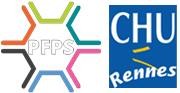 POLE DE FORMATION DES PROFESSIONNELS DE SANTEINSTITUT DE FORMATION DES MANIPULATEURS EN ELECTRORADIOLOGIE MEDICALEDemande de mutationDemande d’intégration pour l’IFMEM du PFPS du CHU de RennesPour toute demande de mutation et afin de pouvoir étudier votre dossier, nous vous remercions de fournir, à l’adresse ci-dessous indiquée, pour le 11 avril 2022 dernier délai, les pièces suivantes :Lettre de motivationCourrier du directeur de l’institut attestant avoir été informé de la demande et ne pas s’y opposerFormulaire « demande d’intégration à l’IFMEM du PFPS du CHU de Rennes » (à télécharger)Feuilles d’évaluation des compétences en stage des semestres écoulés Feuilles récapitulatives des résultats des semestres écoulés (unités d’enseignement et stage) post-C.A.C., datées, tamponnées et signées par le DirecteurFeuilles de passage d’année (fin de 1ère année)Attestation du niveau 2 de l’AFGSUSans réception de ces documents dans les délais impartis, ou dossier incomplet, votre demande ne sera pas étudiée.Adresse pour envoi :IFMEM – Secrétariat pédagogique (AA) CHU de Rennes2 rue Henri Le Guilloux 35033 RENNES CEDEX 9